                                                                                                                                                                                Zamość, dnia  06.07.2021r.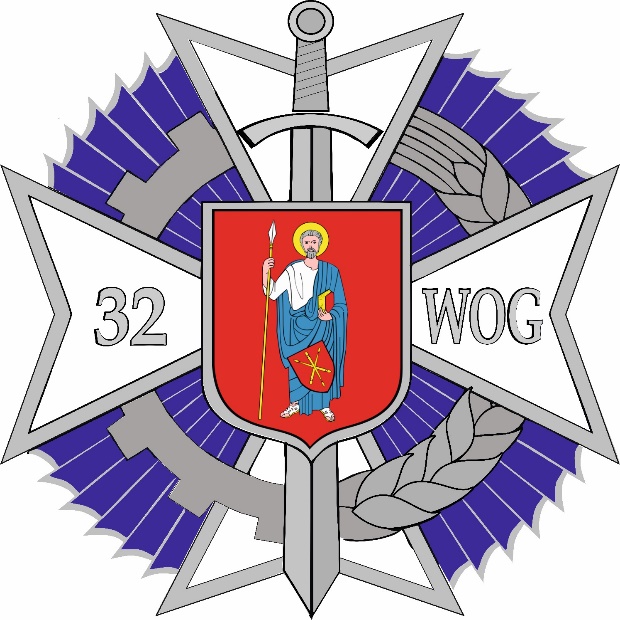 OPIS PRZEDMIOTU ZAMÓWIENIApostępowania o udzielenie zamówienia publicznego, którego wartość nie  przewyższa wyrażonej w złotych równowartość kwoty 130 tyś PLN netto, w dziedzinie obronności             i bezpieczeństwa o wartości mniejszej od  kwot określonych art. 8  Dyrektywy 2009/81/WE.PRZEDMIOT ZAMÓWIENIA:dostawa klimatyzatorów przenośnych do magazynu 32 Wojskowego Oddziału Gospodarczego w Zamościu, 22-400 Zamość, ul. Wojska Polskiego 2F.TRYB UDZIELENIA ZAMÓWIENIA: Regulamin  Udzielania Zamówień Publicznych wyłączonych spod stosowania ustawy PZPLICZBA ZADAŃ: 1 (jedno)Nazwa i adres Zamawiającego: 32 Wojskowy Oddział Gospodarczy w Zamościu ul. Wojska Polskiego 2 F, 22-400 ZamośćNIP 922-304-63-57Numer telefonu do kontaktu: 261 181 361Osoby odpowiedzialne za realizację przedmiotu umowy ze strony Zamawiającego:Krzysztof SkorupaPrzedstawicielem Zamawiającego  w zakresie odbioru asortymentu jest:magazynier – p. Jerzy ZarębskiOpis przedmiotu zamówienia:Dostawa klimatyzatorów przenośnych według opisu wyszczególnionego przedmiotu zamówienia.Załączniki:Formularz cenowy.Sporządził:  Krzysztof SkorupaOPIS PRZEDMIOTU ZAMÓWIENIAOpis wymagań:Dostawa zamawianych klimatyzatorów przenośnych rozumiana jest jako ich dostarczenie pod adres wskazany przez zamawiającego i będzie realizowana na koszt dostawcy  bez kosztów opakowań lub palet.Gwarancja 2 lataFaktura przelewowa 14 dni.                                                                                                                                                                                                                                                                  Termin realizacji  14 dni od daty podpisania zamówienia.	…………………………………………L.p.WyszczególnienieJ.m.Ilość1Klimatyzator przenośny :Parametry techniczne :Wydajność chłodnicza min 2900 W, max 3500 WPrzepływ powietrza min  280 m3/h, max 550 m3/hMin 2 prędkości wentylatoraProgramator czasowyPobór mocy max 1500 WFunkcje dodatkowe :  tryb wentylacji ,osuszania, grzania w obcji nie wymaganeSterowanie: panel sterowania na urządzeniuMax temperatura otoczenia 35 CWyposażenie :1.Rura odprowadzająca ciepłe powietrza min. 1,5 m2. Zestaw montażowy na okna biurowe do podłączenia rury odprowadzającej ciepłe powietrze.szt.6